 « ԿՐԹՈՒԹՅՈՒՆ ԱՌԱՆՑ ՍԱՀՄԱՆԻ » _ՀԿ                                                         ԱՎԱՐՏԱԿԱՆ  ՀԵՏԱԶՈՏԱԿԱՆ   ԱՇԽԱՏԱՆՔԹԵՄԱ՝  Միջանձնային փոխհարաբերությունները` «ուսուցիչ-աշակերտ», «տնօրեն-աշակերտ», «ուսուցիչ-տնօրեն» «Ուսուցիչ-ծնող-աշակերտ» հաղորդակցումը և համագործակցությունը ԿԱՏԱՐՈՂ՝   Գայանե ԶոհրաբյանՂեկավար՝Վերոնիկա Բաբաջանյան                                Երևան -2022                        ԲՈՎԱՆԴԱԿՈՒԹՅՈՒՆ Ներածություն----------------------------------------------------------------1Միջանձնային փոխհարաբերությունները` «ուսուցիչ-աշակերտ», «տնօրեն-աշակերտ», «ուսուցիչ-տնօրեն» «Ուսուցիչ-ծնող-աշակերտ» հաղորդակցումը և համագործակցությունը ---------------------------2-13Եզրակացություն------------------------------------------------------------14Գրականության ցանկ-------------------------------------------------------15ՆԵՐԱԾՈՒԹՅՈՒՆՄարդկանց մեծ մասի կյանքում երեք էական համայնք գոյություն ունի՝ տուն, դպրոց և աշխատավայր:Այս համայնքները միահյուսված են:Մենք երբեք չպետք է կորցնենք նրանց ներքին կապը:Քանի որ ընտանիքը երեխայի առաջին ուսուցիչն է:Երբ հաջողությամբ կարողանան համագործակցել տնօրեն-ուսուցիչ-ծնող եռամիասնությունը,ապա աշակերտի կրթության վճռորոշ տարրերից մեկն ապահովված կլինի: Թեմայի արդիականությունը պայմանավորված է արդի ժամանակահատվածում և արագ փոփոխվող պայմաններում տնտեսական, տեխնոլոգիական և սոցիալ-մշակութային աննախադեպ փոփոխություններով առաջադրված համընդհանուր մարտահրավերներով և հնարավորություններով, որի արդյունքում  ՀՀ հանրակրթության համակարգը որդեգրել է իրականացնել ճիշտ հաղորդակցում և համագործակցում,աշխատանքի բարելավում, կատարելագործում և արդյունավետ իրականացում ժամանակի պահանջներին համապատասխան:
Հետազոտության նպատակն է ուսումնասիրել և վերլուծել հաղորդակցման գործընթացի կազմակերպումն ու կառավարումը հանրակրթական դպրոցում, բացահայտել խոչընդոտող գործոններն ու հիմնախնդիրները: Նպատակին հասնելու համար  առաջադրել ենք հետևյալ խնդիրները՝ Ուսումնասիրել  ՀՀ հանրակրթական համակարգը, 2.Համակողմանի ուսումնասիրել միաջնաձնային փոխհարաբերությունները դպրոց սոցիալական ինստիտուտում:Հետազոտության օբյեկտը ՀՀ հանրակրթության  համակարգն է, իսկ հետազոտության առարկան՝   Հաղորդակցումն ու համագործակցությունը ուսուցիչ – աշակերտ, ուսուցիչ – տնօրեն, տնօրեն – աշակերտ, ուսուցիչ – ծնող – աշակերտ միջանձնային փոխհարաբերություններումՀետազոտության մեթոդաբանական հիմքը են հանդիսացել հանրակրթության ոլորտի հեղինակավոր տեսաբանների աշխատություններն ու առաջադրած դրույթները, ինչպես նաև  ՀՀ կրթության մասին օրենքները և համացանցը:Աշխատանքը բաղկացած է ներածությունից, թեմայից, եզրակացություններց և օգտագործած գրականության ցանկից:Միջանձնային փոխհարաբերությունները` «ուսուցիչ-աշակերտ», «տնօրեն-աշակերտ», «ուսուցիչ-տնօրեն» «Ուսուցիչ-ծնող-աշակերտ» հաղորդակցումը և համագործակցությունը.Ուսուցչի և աշակերտի փոխհարաբերությունների հարցն  ուսումնադաստիարակչական   աշխատանքի   հաջողության  հիմնական  անմիջական  նախադրյալներից  է:Մանկավարժական գործունեությունն իրենից ներկայացնում է անձնավորությունների փոխներգործության գործընթաց, որի գերխնդիրը համամարդկային արժեքների պահպանումն է: Մանկավարժական գործունեությունը սոցիալական գործունեության այն տեսակն է, որի օգնությամբ իրագործվում են կրթության ռազմավարական նպատակներն ու խնդիրները։ Դիտարկելով  ուսուցիչ-աշակերտ  փոխհարաբերությունների  հիմնահարցը,  որոշ  մանկավարժներ  գտնում  են,  որ  իբրև  դրանք  կախված  են  ուսուցչի  բնավորությունից,  տաղանդից,  կոչումից,  նրա  անհատական  առանձնահատկություններից:  Որոշ  մանկավարժներ էլ  այն  կարծիքին  են,  որ  այդ  հարաբերությունները  հանդիսանում  են ուսուցչի  լավ  պատրաստվածության,  իր  առարկայի  խոր  իմացության  անմիջական  հետևանքը: Իսկ  ոմանք  էլ  գտնում  են`  ուսուցիչների  և  աշակերտների  միջև  փոխհարաբերություններն  որոշվում  են  ուսուցիչ-դաստիարակի  մանկավարժական  ներգործությունների  վարպետությամբ: Հետազոտողների  չորրորդ  խումբն  այն  կարծիքին  է,  որ  այդ  փոխհարաբերությունների բնույթը  կախված  է աշակերտների  նկատմամբ  ուսուցչի  սիրուց,  որն  իր հերթին  առաջացնում  է երեխաների  փոխադարձ  սերը: 	Շատ  ուսուցիչների`  առանձնապես  սկսնակ,  երիտասարդ,  ոչ  միշտ  է  մտահոգում  այն  հարցը,  թե  ինչպիսի  հարաբերություններ  են  ձևավորվում  իրենց և  աշակերտների  միջև: Իսկ  եթե անգամ  ձգտում  են  հաստատել  լավ  հարաբերություններ  երեխաների  հետ,  ապա  ոչ  միշտ  են  գնում  ճիշտ  ուղիով: 	Հանդիպում  են  պահանջկոտ  և  ոչ  պահանջկոտ,  սկզբունքային  և  ոչ  սկզբունքային  ուսւոցիչներ: Հնարավոր  է,  որ  մի  որոշ  ժամանակ  նման  ուսւոցիչներին  հաջողվի  երեխաների  հետ հաստատել  կոնտակտ: Սակայն  այն  կայուն  և  տևական  լինել  չի  կարող: Ըստ մեզ` բոլոր  դեպքերում  ուսուցիչների և  աշակերտների  միջև չեն  կարող  նորմալ  փոխհարաբերություններ  ձևավորել,  եթե  դրանց  հիմքը  չկազմեն  մանկավարժի  բարոյաէթնիկական  նորմերը,  մանկավարժական տակտը  և  վարպետությունը:	Ուսուցիչ  և աշակերտ  փոխհարաբերությունները  դրսևորվում  են  նրանց համատեղ  գործունեության  բոլոր  ոլորտներում:  Դրանց  բնույթն  որոշվում  է  թե  ուսուցչի  հեղինակությամբ,  թե  իր  պարտականությունների կատարմանն  իր  վերաբերմունքով,  թե  ընդհանուր,  սոցիալական  և  հոգեբանամանկավարժական  պատրաստվածության  մակարդակով,  թե  իր  մասնագիտական  վարպետությամբ:	Ուսուցչի  բարոյական  որակների  արտացոլումը դպրոցականների  գիտակցության  մեջ  հանդիսանում  է ուսուցիչ-աշակերտ  լավագույն  հարաբերությունների  հաստատման  կարևորագույն  նախադրյալ,  դպրոցում  ուսումնադաստիարակչական  աշխատանքի  արդյունավետության  անհրաժեշտ  պայման:Ըստ մեզ ուսուցչը  պետք է ունենա  բարձր  կուլտուրա,  առարկայի  խորը  իմացություն,  բարեխիղճ  վերաբերմունք  իր  պարտականությունների  կատարմանը,  սկզբունքայնությունը,  պահանջկոտությունն  իր  և  աշակերտների  նկատմամբ,  ուշադրություն,  մանկավարժական  տակտ,  բարիություն, հոգատարություն,  զգայնություն, լինի արդար, և ունենա հավասար  վերաբերմունք  բոլոր  աշակերտների  նկատմամբ: Հետևաբար,  չափազանց  կարևոր  է,  որ  ուսուցիչը  հաշվի  առնի  նաև այն  պահանջները,  որոնք  ներկայացնում  են  իր  սաները,  քանի  որ  դրանք ընկած  են նորմալ  փոխհարաբերությունների  ձևավորման  հիմքում: Պատահական  չէ,  որ  աշակերտներն ուսման  նկատմամբ  իրենց  վերաբերմունքը  հաճախ  կապում  են նրա  հետ,  թե  ով  և ինչպես  է  ուսուցանում  իրենց. իրենց   անհաջողությունները  ուսման  մեջ  պատճառաբանում  են  ուսուցիչների  անձնական  բացասական  որակներով: 	Աշակերտների  հետ  ընդհանուր  լեզու  չգտնող ուսուցիչները  սովորաբար  բնավորությամբ  անբարիշ  են  կամ  թուլակամ:  Եթե  առաջինները  հոռի  խառնվածքով  տհաճություն  են  պատճառում  իրենց  գործընկերներին,  ապա  երկրորդներն  աշխատանքային  կոլեկտիվում  բարի  անուն  ունեն: Մանկավարժական աշխատանքում  նման  ուսուցիչների  ձախողված  լինելու  պատճառները  բոլոր  դեպքերում  պետք  է  որոնել  նրանց  բնավորության, վարվելաձևի, տակտի  մեջ:  Այս  դեպքում  մենք  նկատի  ունենք  լայն իմաստով մարդկային  տակտը:Հարկ է  չանտեսել  մի  հասարակ  իրողություն,  որ  աշակերտներն առավել  խելահաս  են  ուսուցչի  խառնվածքի,  վարմունքի  դրսևորումները  քննարկելու  և Ճանաչելու, ուստի և  նրա  մասին համոզմունք  մշակելու,  քան նրա  գիտելիքներն  արժեքավորելու  հարցում, և  դա  այն պարզ  պատճառով,  որ  ուսուցչի  վարմունքի  վրիպումներն  ավելի  հեշտ  են  նկատվում,  քան  գիտելիքների  պակասը: Աշակերտների  տարիքային աճի  հետ մեկտեղ  աճում  են  նրանց  այդ  ունակությունները:	Աշակերտի  համոզմամբ,  ուսուցիչն  ավելի շուտ  ծառայողական  պարտականություններ  կատարող  անձ  է,  քան  մտերիմ  մարդ:  Ուսուցչի  վարվեցողությունից, նրա  տակտից   շատ  բան  է կախված, որպեսզի  կարողանա  սովորողի  մեջ համոզմունք  պատվաստել,  որ  ինքը,  հասարակական  անձ  լինելով  հանդերձ,  աշակերտի  ճակատագրով  հուսալիորեն  մտահոգվող  մարդ  է: Աշակերտի  հոգում  այսպիսի  համոզմունք  պատվաստող  ուսուցչի  դասերը միշտ  հաջողված  կլինեն:	Աշակերտական  կոլեկտիվի  և  ուսուցչի  միջև  ստեղծված  նորմալ  փոխհարաբերություններով  է  պայմանավորված  հետևյալ  հարցերի  լուծումը.աշակերտների  կողմից  ուսուցման  հարցերի  վերաբերյալ  ճիշտ  մոտեցում  մշակելը, գիտակցական  կարգապահության  ապահովումը,աշակերտներին  աշխատանքի  մեթոդներով  և կուլտուրայով  զինելը,կոլեկտիվի անդամների  միջև  փոխադարձ  կապի  ապահովումը,նրանց  համար  ստեղծագործական, ինչպես  նաև  աշխատանքային  առողջ  մթնոլորտի  ստեղծումը  և այլն:Ժամանականակից անվանի  լեհ  մանկավարժ  Վ. Օկոնը  նշել  է,  որ  դպրոցը  կոչված  է աշակերտի  մեջ  պատվաստելու առնվազն  երեք  հատկանիշներ`ուսումնական  ակտիվությունկոլեկտիվի  հետ  անհատի  համագործակցելու  ունակությունինքնուրույնություն`  մտածողության  և  գործունեության  բնագավառներում:Կարելի  է ասել,  որ   Վ.  Օկոնի  կողմից  առաջարկվող  պահանջները  կատարելու  մասին  խոսք  լինել  չի  կարող,  եթե  մինչ  այդ  չեն  ստեղծվել  նորմալ  փոխհարաբերություններ  ուսւոցչի և  աշակերտի  միջև:Մանկավարժական  ուսումնասիրությունները  հաստատել  են,  որ  աշակերտները  հոգեպես  սերտ  կապի  մեջ  են  մտնում  այն  ուսուցիչների  հետ,  ովքեր  համակարգված  ձևով  գործնական  շփումների  մեջ  են  լինում  իրենց`  աշակերտների  հետ: Այս  հարցում,  իհարկե,  վճռող  դեր  ունենալ  չեն  կարող  ուսուցչի  ձգտումն  է ու  կարողությունը:Սակայն  ձգտում  և  կարողություն  ունեցող  ուսուցիչը  ևս  պահանջվող  արդյունքի  չի  հասնում,  եթե  միայն  դասընթացների,  այսպես  ասած, դասարանի  չորս  պատերի  մեջ  անցկացվող դասերի  վրա  է  հիմնվում:Դասաժամին  թե´  ուսուցիչը,  թե´  աշակերտը  հիմնականում  մտահոգվում  են  ծրագրային  նյութի  իրացման  և  յուրացման  հարցով:  Այստեղ  աշակերտի  լավ  ու  վատ  գծերն  ուսուցիչն  որոշում  է դասերին  ուշադիր  լինելու,  հանձնարարությունները  կատարելու  չափանիշով:  Աշակերտի  մեջ  ևս  գրեթե  նույն  ռեակցիան  է  առաջանում. դաստիարակչական    նպատակներով  տարվող  ուսուցչի  դատողությունները,  խորհուրդներն  աշակերտն  ընկալում  է  որպես  ուսումնական    նպատակների  հավելումներ:  Աշակերտը  դեռևս  չձևավորված  անձնավորություն  է,  նրա  վարքի,  բնավորության  դրսևորումները  բազմաբնույթ  են և  դեռևս  չեն  համաձուլվել  ու  միասնական  ընթացքի  մեջ  մտնել,  ուստի  նրան  հիմնովին  ճանաչելու  բավարարել  չեն  կարող: Սրանով  իհարկե,  մենք  չենք  անտեսում  նաև  այն  փաստը,  որ  ուսուցիչը  դասապրոցեսում  աշակերտի  շարժուձևից,  խոսելաձևից, քայլվածքից,  ձեռագրից,  նույնիսկ  նրա  աչքերի   արտահայտությունից  ի  վիճակի  է  որոշ  կարծիք  կազմել  աշակերտի  անհատականության  մասին:  Սակայն,  գտնում  ենք,  որ  դրանով  բավարարվել  չի  կարելի:  <<ուսուցիչ-աշակերտ  փոխհարաբերությունների  մասին>>   ուսումնասիրության  մեջ  Մ. Հ. Մկրտչյանը  համոզիչ  հարցադրումներով  և  եզրահանգումներով  ցույց  է  տալիս,  որ  <<ուսուցչի  և  աշակերտի  փոխհարաբերություններում  ծագող հակասություններն  ըստ  առաջացման  պատճառների  բաժանվում  են  երեք  խմբի.4. հակասություններ,  որոնք  բխում  են  ուսւոցչի  գործունեությունից,5.աշակերտների տարիքային, հոգեբանական  առանձնահատկություններից  բխող  հակասություններ,6. սոցիալական  հակասություններ>>:1	Բոլոր  այդ  հակասությունների  վերացման  համար  մտահոգվողը  միայն  ուսուցիչը  պետք  է լինի,  նախ  այն  պատճառով,  որ  դա  նրա  և  պարտքը,  և  պարտականությունն  է,  մյուս  կողմից`  ըստ  հին  իմաստության`  իրար  չհասկացող  և իրար  հետ  գժտվող  բարեկամներից  մեղավորը  նա  է,  ով  առավել  գիտակից  և  փորձառու  է: 	Ուսուցչի  և  աշակերտի  փոխհարաբերություններում  նշված երեք  խումբ  հակասությունները  կանխելու  համար  առավել  լայն  հնարավորություններ  ընձեռում  են  արտաամուսնական  միջոցառումները,  որոնք  ուսուցչին  հնարավորություն  են  ստեղծում  ուսումնասիրել  անհատի  և  կոլեկտիվի  փոխհարաբերության  իրավիճակը:  Սակայն  սովորողի  անհատականությանը  մոտիկից  ծանոթանալու  համար  առավել  արդյունավետ  միջոցը  նրա  հետ  մտերմիկ  զրույց  անցկացնելն  է,  մոտիկից  շփվելը:	Ուսուցչի  հիմնական   <<զենքերն>>  են իմացությունը,  կենդանի  խոսքը,  որը  պետք  է սուր,  հատու  և  դիպուկ  լինի: Ուսուցիչը  պետք  է լավագույն  ձևով  օգտագործի  այդ  զենքը,  քնաի  որ  այն  կարող  է տարբեր  հետևանքներ  ունենալ`  ուրախացնել  և  տխրեցնել,  վիրավորել  և  հուզել,  խրախուսել  և  ընկճել,  ճզմել  նրա  ուսման  նկատմամբ հոգևոր  պահանջմունքների  բավարարման ձգտումը: 	Մանկավարժության  դասականները,  հատկապես  Ա. Ս. Մակարենկոն  և  Վ. Ս. Սուխումլինսկին, շատ  բարձր  են  գնահատում  ուսւոցչի  խոսքի  դերը  մանկավարժական գործունեության  մեջ:<<Ես  համոզված  եմ,  որ  երեխաներին լավ  ասված  ամուր, գործնական  խոսքն ունի  հսկայական  նշանակություն…    իսկ  կարևոր  է  այնպես ասել,  որ  նրանք  Ձեր  խոսքի  մեջ  զգան  Ձեր  կամքը,  Ձեր  կուլտուրան,  Ձեր  անձնավորությունը: Դրանք  պետք  է սովորել>>:1 	Իսկ  Վ. Ս.  Սուխումլինսկին  նկատել  է <<Ես  հավատում  եմ  դաստիարակի  խոսքի  զորեղ,  անսահման  ուժին: Խոսքն  այն ամենանուրբ, ամենասուր  գործիքն  է, որով  մենք`  ուսւոցիչներս  պետք  է հմտորեն  մոտենանք  մեր  սաների  սրտերին>>:2	Ուսւոցչի  հրամայական  տոնը,  իր  ցուցումներն  անհապաղ  և  անառարկելիորեն  կատարելու  պահանջն  ոչ  միշտ է տալիս  ցանկլաի  արդյունք: Պետք  է  նկատի  ունենալ, որ  կան  աշակերտներ,  որոնց  նկաատմամբ պետք  է կիրառել  համոզելու  մեթոդը  և  ոչ  թե  կարգադրություն,  հրաման: Դպրոցի  առջև  ծառացած  հիմնախնդիրները  պահանջում  են  փոխադարձ  համագործակցություն,  իսկ  դրա  նախապայմանը  կշռադատված  վարմունքն  է: Ինչպես  ժողովրդական  իմաստությունն  է ասում`  <<կցանես  արարք,  կհնձես  սովորույթ,  կցանես  սովորույթ,  կհնձես  բնավորություն,  կցանես  բնավորություն,  կհնձես կամ  դժբախտություն,  կամ  երջանկություն>>: Աշակերտական  կոլեկտիվի  հետ  մտերմական  հարաբերություններ  ստեղծելու  փորձված  միջոցներից  է  պարբերական  մամուլում  տպագրված  բանավեճ  հարուցող  նյութերի  կամ  կյանքի  առօրյայից  վերցրած  օրինակների  շուրջ  անցկացվող կարծիքների  փոխանակությունը: Որպես  կանոն,  այդ  օրինակ  միջոցառումների  ընթացքում  վերանում  են  պաշտոնականությամբ  հարուցվող  կաշկանդվածությունը, ուսուցչի  և  աշակերտի  միջև  առկա  պատնեշը: Հենց  դա  ինքնին  դրականորեն  է  ներգործում  ուսուցչի  և կոլեկտիվի  փոխըմբռնման  վրա: Այսպիսով,  մանկավարժական   կոլեկտիվն  աշակերտական   կոլեկտիվի  վրա  ազդում  է բազմաթիվ  եղանակներով, ամենից  առաջ  գործնական  հարաբերությունների  ոլորտում:_______________Макаренко А. С. Собрание соч. М5, стр. 242Սուխումլինսկի Վ. Ա.«Ինչպես դաստիարակել իսկական մարդ» Երևան, 1980 էջ 54. Մ. Հ. Մկրտչյան, «Ուսուցիչ-աշակերտ փոխհարաբերությունների մասին», Երևան 1979, էջ 114-115.Ուսումնական  գործընթացի  կազմակերպումը,  դասավանդման մեթոդիկան, աշակերտների  պատասխանները  և  այլն: Այդ  բոլորը  դրսևորվում  են  փոխազդեցության  համապատասխան  եղանակներում,  փոխադարձ գնահատման  ու ինքնագնահատման,  ուսումնական  գործունեության  և  կոլեկտիվ կերպով  համագործակցելու  մեջ: Հետևաբար,  ուսուցչական  և աշակերտական կոլեկտիվների  հաղորդակցման  գործընթացում   առաջացող  միջանձնային  հարաբերությունները  հաճախ  կարող  են  լինել  ընտրական  բնույթի:  Սակայն  նշենք,  որ ընտրական  բնույթի  միջանձնային  հարաբերությունները  չպետք  է հավասար  <<արտոնություններ>>  ունենան  ուսուցչի  մոտ: Ուսուցիչներին  բնութագրում են  աշակերտական  կոլեկտիվի  տարբեր  ոճի  ղեկավարումը: Աշակերտները  կարող  են  հարմարվել  յուրաքանչյուր   ուսուցչի  առանձնահատկություններին,  ակտիվորեն  համագործակցելով  այնպիսինների  հետ,  որոնց  մոտ գերիշխում  են  դեմոկրատական  ոճի միտումները: Ինչպիսի  հարաբերություններ  կարող  են  ստեղծվել  ուսուցման  և  դաստիարակության  առավել  բարենպաստ  պայմաններում:Ամենից  առաջ դրանք բարեկամության  հարաբերություններ  են, մեծ  հարգանքի  և սիրո, վստահության,  հոգատարության,  աշակերտի  նկատմամբ  ուշադիր  լինելու,  դպրոցական կյանքի  երևույթների,  առանձին աշակերտների  արարքների   նկատմամբ  պահանջկոտության  և  սկզբունքայնության  հարաբերություններ:  Սակայն,  չի  կարելի  մոռանալ,  որ  այդ  հարաբերություններն  երկուստեք  են: Ինչպիսին  է  աշակերտի  պատասխան  ռեակցիան  ուսուցչի  հանդեպ`  դրանից  մեծապես կախված  է  ուսուցիչ-աշակերտ  համակարգի  գործողությունների  բնույթը: Ամփոփելով  նշենք,  որ  ուսուցիչ-աշակերտ   հարաբերությունների  համակարգում  նորմալ  փոխհարաբերությունների  հաստատումն  իր  հիմքում  ունի.հարգանքը  և պահանջկոտությունը,արդարացիությունը,զգայուն  և  հոգատար  վերաբերմունքը,անշահախնդիր  օգնությունը  դժվար  պահին,կոնֆլիկտների  լուծման  կուլտուրան,վստահությունը աշակերտական  կոլեկտիվի  կարծիքի  նկատմամբ,աշակերտների  արժանապատվության  և  ինքնասիրության  խնայւոմը  և  թույլերին,  ամաչկոներին  պահպանումը  ծաղրուծանակից,ուշադիր  և զգուշավոր  մոտեցում  աշակերտների  արարքների  գնահատամանը,	Աշակերտի  վրա  մեծ ազդեցություն  ունեն  ոչ  միայն   ուսուցչի  մասնագիտական, այլ նաև  անձնային  որակները: Ուսուցչն  աշակերտին  ուսուցանում  է  իր  օրինակով, հետևաբար  նա  աշակերտների  հորիզոնում  պետք է  լինի  հնարավորին  չափ  կատարյալ:  Պետք  է լինի  կարգապահ,  քանզի  չի  կարող  սերմանել  ճշտապահություն  և պատասխանատվություն:	Ուսուցչի  աշխատանքը  չի  ավարտվում  զանգով. նա  անընդհատ  պետք  է կատարելագործվի, զբաղվի  ինքնակրթությամբ: Քանի որ,  երբ  ուսուցիչը  դադարի  սովորել,  նա  դադարում  է ուսուցիչ  լինել: Նա  բացի  իր  դասավանդած  առարկայի  դրույթներից,  պետք  է սովորեցնի,  թե  աշակերտն  իր  ստացած  գիտելիքներն  ինչպես  կարող  է կիրառել: 	Ուսուցիչը  պետք  է ունենա  վերոհիշյալ  անձնային  և  մասնագիտական  որակները,  ինչպես  նաև  նա պետք  է լինի  համբերատար,  աշխատասեր, գթասիրտ,  բարի  և  միևնույն  ժամանակ  պահանջկոտ  և  հարգված աշակերտների  կողմից: 	Հետևաբար  աշակերտ-ուսուցիչ  հաղորդակցումը  պետք  է հիմնված  լինի փոխադարձ  հարգանքի  վրա: 	Ուսուցիչների  և  աշակերտների  համագործակցությունը  ենթադրում է ուսուցիչների  և  աշակերտների  համատեղ  աշխատանք:  Դպրոցում  միշտ  էլ  եղել  են  առարկայի  մասնագետ  ուսուցիչներ  և  դաստիարակ  ուսուցիչներ.  առաջինները  առարկայով  են  գնում  երեխաների  մոտ, իսկ  մյուսները   երեխաների  հետ  գնում  դեպի  առարկան: Հենց  սա  է համագործակցությունը  աշակերտների  հետ,  որը  ծնվում  է երեխաների  հետ  հաղորդակցվելու  ընթացքում:	Այն  երեխաներին,  ովքեր  հասակ  են  առնում  համագործակցության  մթնոլորտում,  կարելի   է ներկայացնել  այսպես. նրանք  բոլորն  էլ կարող  են  և  սիրում  են  մտածել,  մտածողության  արարումը   նրանց  համար  արժեք  է,  բոլորն  էլ  օժտված  են  դիդակտիակական  ունակություններով,  յուրաքանչյուրն էլ  կարող  է  նյութը  բացատրել  ուրիշին: 	Ուսուցչի  ջանքերով  աշակերտները  պետք  է օբյեկտներից  վերածվեն ուսումնական  գործընթացի  սուբյեկտների:Օրինակ՝ուսուցիչ-աշակերտ հաղորդակցման ձևերից մեկն էլ դասղեկի ժամն է.Ես,որպես դասղեկ խոսեցի << հիգիենա>>-ի մասին: Աշակերտները ներկայացրեցին իրենց փոքրիկ ռեֆերատները, որոնք բազմաբնույթ էին : Դասղեկի ժամը ընդգծեց թեմայի կարևորությունն ու նշանակությունը կյանքում: Նմանատիպ դասերն ու զրույցները պետք է լինեն շարունակական: Դասը ուսանելի էր և շատ հետաքրքիր:
         Ուսուցիչ-տնօրեն  հաղորդակցումը  և  համագործակցությունը.	Որպես  լավ  ղեկավար,  տնօրենը պետք  է հետամուտ  լինի  դպրոցի  նպատակներին  և  խնդիրներին: Շատ  կարևոր  է,  որ տնօրենը  գիտենա  յուրաքանչյուր  աշխատողի  անձնային և  մասնագիտական  որակները: 	Ուսուցիչ-տնօրեն  հաղորդակցման  և  համագործակցության  վրա   իր  ազդեցությունն  ունեն  տնօրենի  աշխատանքի  անհատական  ոճը  և դպրոցի  ներքին  կուլտուրան:  Եթե  տնօրենը  հաճախ  ապավինում  իր  իրավական  իշխանությանը,  ապա  կոլեկտիվը  կամ  կհարմարվի`  փորձելով  հնարավորին չափ  քիչ  շփվել ղեկավարության  հետ,  կամ  էլ  կբողոքի`  դիմելով  կտրուկ միջոցների: Երկու  դեպքում  էլ  ուսուցիչները  և  տնօրենը  չեն  համագործացում:  Եթե  առաջին  դեպքում  պահպանվում  են անդորրը  և  թվացյալ  խաղաղությունն  ու  աշխատանքի  համար  բարենպաստ  մթնոլորտը, ապա  երկրորդ  դեպքում  առկա  է կոնֆլիկտային իրավիճակ,  որը  խոչընդոտում  է արդյունավետ  և ստեղծագործ  աշխատանքին:  Եթե  աշխատողները  չեն  հարգում  տնօրենին  և  չեն  ընդունում  նրան,  որպես առաջնորդ  և  ղեկավար, ապա  ուսուցիչ-տնօրեն  համագործակցությունը  տուժում  է`  տնօրենի  հանդեպ  հարգանքի  և  վստահության  պակասի  պատճառով: Այս  ամենից  կարելի է  ենթադրել,  որ  քնաի  դեռ  տնօրենը  դպրոցում  հեղինակություն  և հարգանք  չի  վայելում և  միևնույն  ժամանակ  հաշվի  չի  առնում  կոլեկտիվի կարծիքը,  նրա  աշխատանքն  արդյունավետ  լինել  չի  կարող: Ուսուցիչների  և տնօրենի  հաղորդակցումը  պետք  է  հիմնված   լինի  փոխադարձ  հարգանքի  վրա,  և  տնօրենը  պետք  է ըստ  արժանվույն  գնահատի  յուրաքանչյուր  աշխատողին: 	Քննարկումն  այն  գործիքն   է,  որը բարելավում  է լավագույն  որոշումը: Հետևաբար  տնօրենը  մինչև  վճռական   որոշում  կայացնելը,  պետք  է խորհրդակցի  տվյալ  հարցին  առնչվող  գործընկերների  հետ,  հարցը  մանրամասն քննարկման  ենթարկի,  այնուհետև  որոշում  կայացնի: Եթե  որոշումը  կայացվել է  առանց  քննարկամն,  և  ընթացքում  պարզվել  է որոշման  թերի  կողմերը, ապա  տնօրենը  պետք է կարողանա  այն  շտկել  հնարավորինս  ճկուն  գործողություններով,  այնպես,  որ   դրանից  չտուժի  նաև  իր  հեղինակությունը,  քանզի  վերջինիս  կորուստն  ավելի  լուրջ  վնաս  կհասցնի  դպրոցում  կրթադաստիարակչական  աշխատանքի  կազմակերպման  գործում: Տնօրեն-աշակերտ  հաղորդակցումը  և  համագործակցումը.	Տնօրենը  պետք  է գերազանց  տիրապետի  իր  դասավանդած  առարկային, լինի  հմուտ մանկավարժ,  ունենա  մանկավարժական  տակտ  և  վարպետություն: Լինելով  լավ ուսուցիչ`  տնօրենը  միաժամանակ  պետք  է  լինի  լավ  ղեկավար:	Կան դպրոցներ,  որտեղ  տնօրենը  չափազանց  խիստ  է  և  արհամարական  վերաբերմունք  ունի  աշակերտների  նկատմամբ, սաները  նրանից  վախենում  են  և  փորձում  են  որքան  հնարավոր  է չշփվել,  չհաղորդակցվել  տնօրենի  հետ: Սակայն  նման դպրոցները  աչքի  են  ընկնում  կարգապահությամբ:	Որոշ  դպրոցներում  տնօրենը ոչ  սկզբունքային  է,  թույլ  և  հեղինակություն  չէ  ոչ  աշակերտների  և  ոչ  էլ  ուսուցիչների  համար:  Դպրոցում  բացակայում է կարգուկանոնը, առանց  վարչական  տույժերի  ուսուցիչները  և աշակերտներն  ուշանում  են, բացակայում: Տնօրենի  նման  մոտեցումները  հանդիպում  են  ազատական  ոճով  աշխատող  ղեկավարների  մոտ: 	Կան  դպրոցներ,  որտեղ  շատ  ուշադրություն  են  դարձնում  ուսուցիչների  և  աշակերտների  կարգապահությունը,  աշակերտների  վարքին,  գնահատվում  է վարքը  (պարտադիր  չէ  դրվի  գնահատման).  Կիրառվում  են  խրախուսական  և  պատժի  միջոցներ:  Եթե  տնօրենը  իր  յուրաքանչյուր  քայլին  կարողանում  է  իրավական  կամ  գիտական  հիմնավորում տալ,  եթե  նա  սկզբունքային  է  և  ազնիվ,  հոգ  է տանում  դպրոցում  սովորող  ցանկացած  երեխայի  համար,  և այդ  ամենը  տեսնում  են  աշակերտները,  ապա  նրանք  իրենց  ավելի  ապահով ու  պաշտպանված  են  զգում  և վստահում  են  տնօրենին: 	Որոշ դպրոցներում  գործում  են աշակերտական  խորհուրդներ:  Բարձր  դասարանցիներից  աշակերտներն  ընտրում  են  խորհրդի  նախագահ: Ճիշտ  կլիներ,  եթեմանկավարժական  կամ  դպրոցական  խորհրդում  աշակերտներին  վերաբերվող  որոշ  հարցերի  քննարկմանը  ներկա  լինեն  նաև  աշակերտական  խորհրդի  նախագահ  և որոշ  անդամներ: Ուսուցիչ-ծնող-աշակերտ  հաղորդակցումը  և  համագործակցությունըԴպրոցում  կարևոր է  նաև  դպրոց-ընտանիք  կապերի  պահպանումը,  որը  ենթադրում  է ուսուցիչ-ծնող-տնօրեն  հաղորդակցումը  և  համագործակցումը:Ծնողները  պարբերաբար  հաճախում են  դպրոց,  ստանում  են տեղեկություններ  իրենց  երեխաների  առաջադիմության  և  վարքի  մասին: 	Պարբերաբար  դասղեկը  կազմակերպում  է  ծնողական  ժողովներ,  որտեղ  քննարկվում  են  երեխաների  հետ  առնչվող  խնդիրները: Մեր  կարծիքով,  անթույլատրելի  է ծնողական  ժողովի  ժամանակ  բոլորի  ներկայությամբ քննարկել  որևէ  աշակերտի  վարքը  կամ  առաջադիմությունը: Նմանատիպ  հարցերը  պետք  է քննարկեն  ուսուցիչը  և ծնողը, հարկ  եղած  դեպքում  նաև  տնօրենը  կամ  փոխտնօրենները,  առանց  կողմնակի անձանց  ներկայության:Ուսումնական գործընթացում ուսուցիչը սովորողների անհատականության զարգացման և նրանց հոգեկան, հոգեբանական ու ֆիզիկական առողջությունը պահպանելու նպատակով պետք է մշտապես համագործակցի աշակերտների ծնողների հետ։   Սովորողների ուսումնական աշխատանքների իրականացումը կազմակերպվում է դպրոցում և տանը: Ուստի դպրոցն ու ընտանիքը միահամուռ կերպով պետք է համախմբեն իրենց ջանքերը՝ սովորողների ուսումնական գործընթացի կազմակերպման գործում՝ հաշվի առնելով այն հանգամանքը, որ տանը նույնպես պետք է շարունակվի այն ուսումնական պրոցեսը, որի հիմքը դրվել է դպրոցում: Սովորողը հստակ պետք է տարբերակի ուսումնական աշխատանքի կազմակերպումը դպրոցում և նույն աշխատանքի շարունակական բնույթը կատարի տանը: Այստեղ մեծ նշանակություն ունի ծնողների հետևողական վերաբերմունքն ուսումնական գործընթացի նկատմամբ: Ծնողները պետք է հետևեն սովորողին՝ ճիշտ կազմակերպելու և կատարելու ուսումնական առաջադրանքները: Քանի որ ոչ բոլոր ծնողներն են մանկավարժական գիտելիքներով զինված, ուստի դպրոցի խնդիրն է օգնել ծնողին՝ ճիշտ կազմակերպելու սովորողի դաստիարակությունն ու ուսումնական աշխատանքի իրականացումը տանը: Կրթահամալիրում սովորողների ծնողները իրազեկված են ուսուցման նկատմամբ դպրոցի պահանջներին: Ծնողների համար նույնպես ստեղծված են բոլոր անհրաժեշտ, ժամանակակից պայմանները՝ հետևելու և կազմակերպելու սովորողի ուսումնական գործընթացի իրականացումը տանը: Ստեղծված պայմանների շնորհիվ ծնողները կամա թե ակամա ընդգրկվում են սովորողի ուսումնական աշխատանքների կազմակերպման գործընթացին: Ծնողների համար կազմակերպվում են սեմինարներ, դասընթացներ, որի շնորհիվ ծնողներն ամբողջապես իրազեկվում են դպրոցի պահանջներին, անհրաժեշտ գիտելիքներ ստանում: ՈՒսուցիչը պետք է հարգալից և բարեկամաբար վերաբերվի աշակերտների ծնողներին, նրանց ընդունի որպես գործընկեր և աջակից։
   ՈՒսուցիչը աշակերտների ծնողներին պարբերաբար տեղեկատվություն է տրամադրում նրանց երեխաների ուսումնառության վերաբերյալ, ինչպես նաև խորհրդատվություն՝ նրանց կրթական կարիքների առնչությամբ։
   ՈՒսուցիչը չի հրապարակում ինչպես երեխաների, այնպես էլ ծնողների՝ միմյանց մասին իրեն վստահած կարծիքն ու դիտարկումները։
   Ծնողների հետ ուսուցչի հարաբերությունները ոչ մի կերպ չպետք է ներազդեն աշակերտների գնահատականի կամ կրթական այս կամ այն ծրագրերում նրանց ներառելու, ընդգրկելու հանգամանքի վրա։
ՈՒսուցիչ-աշակերտ հարաբերությունների և աշակերտների գնահատականի վրա ոչ մի կերպ չպետք է ներազդի աշակերտների ծնողների կողմից ուսումնական հաստատությանը ցուցաբերված աջակցությունը՝ անկախ դրա ձևից, չափից, կարևորությունից և բարդության աստիճանից։Մանկավարժին ու ծնողին անհրաժեշտ Է տիրապետել մանկավարժական վարպետությանը, լավ իմանալ մանկավարժական գիտական հետազոտության մեթոդները, երեխաների տարիքային շրջաբաժանումների բնութագրերը, նրանց բնավորության, խառնվածքի և այլ տարիքային անհատական հոգեբանական առանձնահատկությունները։Դպրոցում  գործում  են  ծնողական  խորհուրդներ,  որոնք  ստեղծվում  են  կապված  աշակերտների  թվի  հետ: Լինում են.դասարանական  ծնողական  խորհուրդ,ըստ  օղակների  (կրտսեր,  միջին,  ավագ)  ծնողական  խորհուրդ,համադպրոցական  ծնողական  խորհուրդ:Ծնողական  խորհուրդի  ներկայացուցիչներն  ընդգրկվում  են  դպրոցական  խորհրդի  կազմում  և  մասնակցում  դպրոցի  կառավարմանը: Ուսուցիչ-աշակերտ-ծնող հաղորդակցման օրինակ. դասղեկի ժամ,որը նվիրված էր հանդուրժողականությանը: Դասը վարում եմ ես՝ դասվար Գայանե Զոհրաբյանը և դասարանի ծնող՝ բանասիրական գիտությունների թեկնածու, մանկավարժ Ստեփան Սհոյանը: Աշակերտները նախապես գրել էին շարադրություններ հետևյալ թեմայով` <<Ինչպիսի՞ն կլինի աշխարհը, եթե լինեմ ավելի հանդուրժող>>, նաև իրենց երևակայությամբ պատկերել էին հանդուրժողականությունը: Այդ նկարների հիման վրա դասարանում կազմակերպվել էր փոքրիկ ցուցահանդես: Դասղեկի ժամի ընթացքում երեխաներն ուսումնասիրեցին և կազմեցին հանդուրժողականության ծառը, որը փակցվել է դասասենյակում: Հաջորդեց <<Թթենի>> ֆիլմի դիտումը և քննարկումը: Դասն ավարտվեց սառցաժայռերի տեսության վերլուծությամբ: Դասը հետապնդում էր կարևոր և անհրաժեշտ նպատակ:Կիրառելով ինտերակտիվ մեթոդներ`ճանապարհ էր հարթվում դեպի հանդուրժողականություն:Վստահ ենք,որ սովորողները հանդուրժողականություն կդրսևորեն միմյանց հանդեպ: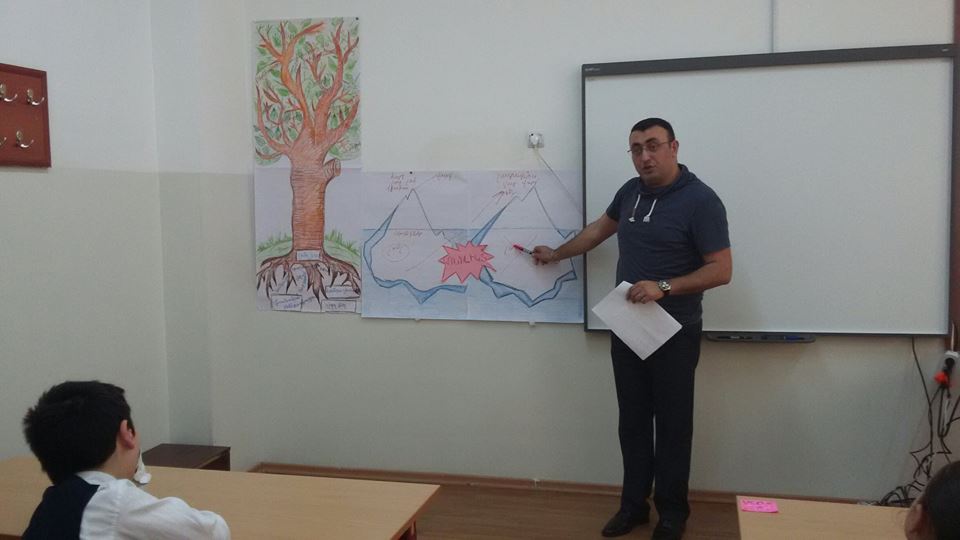                                       ԵԶՐԱԿԱՑՈՒԹՅՈՒՆ Ուսումնասիրելով և վերլուծելով հաղորդակցումն ու համագործակցությունը ուսուցիչ – աշակերտ, ուսուցիչ – տնօրեն, տնօրեն – աշակերտ, ուսուցիչ – ծնող – աշակերտ միջանձնային փոխհարաբերություններում և կատարելով վերլու ծություններ, եկանք հետևյալ ընդհանրական եզրակացությունների`Հանրակրթական ոլորտը անընդհատ աճող և փոփոխվող համակարգ է, որը պահանջում է համադրել և մեծացնել իր առավելություններն ու ներուժը:Անձի ձևավորումը բարդ գործընթաց է, որին իր ուրույն մասնակցությունն ունի դպրոցը և ընտանիքը: Անձի զարգացման ու ձևավորման համար հիմք են հանդիսանում կրթությունը, ուսուցումն ու դաստիարակությունը:Ուսումնադաստիարակչական  աշխատանքների արդյունավետ կառավարման առանձնահատկություններից է ուսուցչի` որպես ուսումնական գործընթացի հիմնական կառավարչի, ուսումնական սկզբունքների ու մեթոդների իմացությունն ու կիրառումը:Դպրոցի և ընտանիքը կապն ու համագործակցությունը կարևոր տեղ և դեր ունեն աշակերտի կյանքում:                  ՕԳՏԱԳՈՐԾՎԱԾ  ԳՐԱԿԱՆՈՒԹՅԱՆ  ՑԱՆԿԹադևոսյան Հ., Ատենախոսություն, Երևան, 2003թ.:Իոհան Հերբարտի մանկավարժական հայացքները, (1776-1841թթ): «Կրթության մասին» ՀՀ օրենք, Երևան, 1999թ.:Հանրակրթության մասին» ՀՀ օրենք, Երևան, 2009թ.:Oրինակելի կանոնադրություն,«ՀՀ պետական հանրակրթական ուսումնական հաստատություն» ՊՈԱԿ,  Երևան, 2002.:Педагогическая психология։ Учеб. для студ. высш учеб заведений / Под ред. Н.В. Клюевой. – Москва, П24 Изд-во ВЛАДОС-ПРЕСС, 2003г.:К.Д Ушинский, Педагогическая сочинения, Москва, 1988г.:Макаренко А. С. Собрание соч. М5, стр. 242 Սուխումլինսկի Վ. Ա.«Ինչպես դաստիարակել իսկական մարդ» Երևան, 1980 էջ 54.Մ. Հ. Մկրտչյան, «Ուսուցիչ-աշակերտ փոխհարաբերությունների մասին», Երևան 1979, էջ 114-115.